บทคัดย่อการวิจัยครั้งนี้มีวัตถุประสงค์ ๑. เพื่อศึกษาประสิทธิภาพการบริหารงานด้านป้องกันภัยของเทศบาลตำดีลัง อำเภอพัฒนานิคม จังหวัดลพบุรี ๒. เพื่อเปรียบเทียบความคิดเห็นของประชาชนต่อประสิทธิภาพการบริหารงานด้านป้องกันภัยของเทศบาลตำบลดีลัง อำเภอพัฒนานิคม จังหวัดลพบุรี โดยจำแนกตามปัจจัยส่วนบุคคล ๓. เพื่อศึกษาปัญหา อุปสรรคและข้อเสนอแนะการบริหารงานด้านป้องกันภัยของเทศบาลตำบลดีลัง อำเภอพัฒนานิคม จังหวัดลพบุรี การวิจัยครั้งนี้เป็นเป็นการวิจัยแบบผสานวิธี ประกอบด้วยวิจัยเชิงปริมาณ และการวิจัยเชิงคุณภาพ การวิจัยเชิงปริมาณ ใช้แบบสอบถามเป็นเครื่องมือในการเก็บรวบรวมข้อมูล โดยมีค่าความเชื่อมั่นเท่ากับ ๐.๙๗๐ กลุ่มตัวอย่างคือ ประชาชนในเขตพื้นที่ของเทศบาลตำดีลัง อำเภอพัฒนานิคม จังหวัดลพบุรี จำนวน ๓๘๐ คน โดยสุ่มตัวอย่างจากประชากรทั้งหมด ๗,๖๘๗ คน คำนวณจากสูตรทาโร่ยามาเน่ สถิติที่ใช้ในการวิเคราะห์ข้อมูล ได้แก่ ค่าความถี ค่าร้อยละ ค่าเฉลี่ย และค่าเบี่ยงเบนมาตรฐาน มีการทดสอบสมมติฐานโดยทดสอบค่าที และทดสอบค่าเอฟ ด้วยการวิเคราะห์ความแปรปรวนทางเดียว เมื่อพบว่ามีความแตกต่างจะทำการเปรียบเทียบความแตกต่างค่าเฉลี่ยเป็นรายคู่ด้วยวิธีผลต่างที่สำคัญน้อยที่สุด และการวิจัยเชิงคุณภาพ โดยวิธีการสัมภาษณ์เชิงลึกจากผู้ให้ข้อมูลสำคัญ จำนวน ๑๒ คน ด้วยการสัมภาษณ์เชิงลึกวิเคราะห์ข้อมูลโดยการวิเคราะห์เนื้อหาเชิงพรรณนา ผลการวิจัยพบว่า๑. ประสิทธิภาพการบริหารงานด้านป้องกันภัยของเทศบาลตำดีลัง อำเภอพัฒนานิคมจังหวัดลพบุรี โดยภาพรวมอยู่ในระดับมาก (=๓.๘๑) เมื่อพิจารณาเป็นรายด้านพบว่า อยู่ในระดับมากทุกด้านตามลำดับค่าเฉลี่ย คือ การบริหารงานด้านการบรรเทา (=๓.๙๓) การบริหารงานด้านการเตรียมการ ( =๓.๘๙) การบริหารงานด้านการสู้ภัย ( =๓.๗๘) การบริหารงานด้านการฟื้นฟู( =๓.๖๖) ๒. ผลการเปรียบเทียบความคิดเห็นของประชาชนต่อประสิทธิภาพการบริหารชุงานด้านป้องกันภัยของเทศบาลตำบลดีลัง อำเภอพัฒนานิคม จังหวัดลพบุรี จำแนกตามปัจจัยส่วนบุคคลพบว่า ประชาชนที่มีอายุ ระดับการศึกษาชั้นสูง และรายได้ ต่างกัน มีความคิดเห็นแตกต่างกัน อย่างมีนัยสำคัญทางสถิติที่ระดับ ๐.๐๑ และมีนัยสำคัญทางสถิติที่ระดับ ๐.๐๕ จึงยอมรับสมมติฐานการวิจัย ส่วนประชาชนที่มี เพศ อาชีพ ต่างกัน มีความคิดเห็นไม่แตกต่างกัน จึงปฏิเสธสมมติฐานการวิจัย๓. ปัญหา การบริหารงานด้านป้องกันภัยของเทศบาลตำบลดีลัง อำเภอพัฒนานิคม 
จังหวัดลพบุรี คือ ปัญหาในพื้นที่เทศบาล ได้แก่ ปัญหาซึ่งเกิดจากความรุนแรงของภัยที่เกิดขึ้น 
๓ อันดับแรกในชุมชน คือ ภัยแล้ง อัคคีภัย ภัยจากอุบัติเหตุทางถนน โดยลักษณะของปัญหาที่เกิด 
๑) การบริหารงานด้านการบรรเทา การปฏิบัติงานจริงซึ่งมีปัญหาและอุปสรรคมากเพราะส่วนใหญ่ชาวบ้านมีความเดือนร้อนพอกันบ้างก็มี ๒) การบริหารงานด้านการเตรียมการ บ้างทีเทศบาลตำบลมีการจัดเตรียมบุคลากรและเครื่องมือ หรืออุปกรณ์ ไม่เพียงพอ ๓) การบริหารงานด้านการสู้ภัยเช่น บ้างครั้งเทศบาลตำบลมีชุดให้ความช่วยเหลือหรือชุดเคลื่อนที่ไม่เพียงพอ จึงทำให้เกิดความช้าในจุดเกิดเหตุนั้นๆ ๔) การบริหารงานด้านการฟื้นฟู เทศบาลตำบลมีการบูรณะซ่อมแซมสาธารณประโยชน์ที่ได้รับความเสียหายนานเกิดไปจนประชาชนในพื้นที่ต้องมาจัดการงานหรือเสียเงินซ่อมแซมก่อน ข้อเสนอแนะการบริหารงานด้านป้องกันภัยควรประสานงานและจัดระบบหน่วยงานทางด้านการอบรมฝึกปฏิบัติและศึกษาวิจัยประสิทธิภาพการดำเนินงานด้านการป้องกันภัยกับสถาบันการศึกษาและองค์กรที่เกี่ยวข้องเพื่อให้กระบวนการฝึกอบรมมีประสิทธิภาพและควรปรับปรุง คือ ๑) ควรช่วยเหลือผู้ประสบภัยจากภัยธรรมชาติจากหน่วยงานที่เกี่ยวข้องเป็นการเร่งด่วนระยะแรกและระยะยาวให้ยั่งยืน ๒) ควรเตรียมให้มีการเตรียมการเพื่อตรวจตราดูแลความเรียบร้อยของประชาชนให้มีความพร้อมในการรับมือกับภัย๓) ควรสร้างขวัญและความรู้รอบในการสู้ภัยให้มีการสร้างความร่วมมือในการประสานงานกับชุมชนให้มากกว่าเดิม ๔) ควรมีการฟื้นฟูดูแลผู้ประสบภัยหลังเกิดปัญหาผู้ประสบภัยและป้องกันภัยให้มีประสิทธิภาพAbstractObjectives of this research were: 1. To study the efficiency of safety Administration of Dilang Sub District, Pattananikom District of Lobburi Province, 
2. To compare people’s opinions on efficiency of  safety administration of Dilang Sub- District  Pattananikom District of Lobburi Province and 3. To study problems, obstacles and recommendations for the efficiency of safety administration of Dilang Sub- District, Pattananikom District of Lobburi Province. Methodology was the mixed methods consisted of quantitative and qualitive researches. The quantitative research collected data by using the questionnaires with reliability value  at 0.970. The sample of this research consisted of  380 persons, dedrived from 7687 people at Dilang Sub-District, Pattananikom District of Lobburi Province. The collected data were analyzed by descriptive statistics such as frequencies, percentage, mean and standard deviation and tested hypotheses with one way ANOVA and t-test and F-test and Least Significant Different Test for the differences between the paired variables. The qualitative research collected data from 12 key informants by in-depth-interviewing and analyzed data by content analysis and  descriptive interpretation.Findings of this study were as follows :1.The Efficiency of Safety Administration of Dilang Sub-District Pattananikom District, Lobburi Province by overall was at high level (= 3.81) When considered by each aspect, it was found that all aspects were at high levels as follows: safety administration was at (= 3.93) ,preparation administration was at (= 3.89) rescue administration was at 
( =3.78) reconstruction and rehabilitation administration was at( =3.66) respectively.2.The comparison of  people’s opinions on efficiency of safety administration of Dilang Sub-District, Pattananikom District, Lobburi Province classified by personal data, there were found that the people with different ages, educational leels, and income had different opinions with significantly statistical value at 0.01 and 0.05 accepting  the set hypothesis. The people with different gender, career, did not have different opinions, rejecting the hypothesis.3. Problems of efficiency of safety administration of Dilang Sub-District, Pattananikom District, Lobburi Province were, in  the municipality area there were  three major problems as follows; the drought, fire and road accident. The solutions are as follows 
1) the safety administration must solve the real  problems that people faced and in troubles, 2) the readiness administration, the municipality must be ready at all times, Sometimes the personnel and equipment are not sufficient, 3) the crisis fighting administration, sometimes municipality did not have enough rescue team and equipment causing delay in helping. 
4) the reconstruction and rehabilitation administration, the municipality repaired and reconstruct the ruined areas so slow, people cannot wait and pay their own money for reconstruction before the municipality took action. Recommendations. There should be cooperation with the educational institutes, government agencies, research groups for training for the  efficiency of safety administration and the areas that should be improved were  1) preparing for  prompt helping the victims from natural disaster from the agency in the emergency period and sustainable long term period. 2) there should be preparation people to be ready to cope with the disaster at any cases, 3) there should be more morale enhancement by cooperation with communities, 4) there should be rehabilitation for the disaster victims and effective disaster prevention.กิตติกรรมประกาศสารนิพนธ์ เรื่อง ประสิทธิภาพการบริหารงานด้านป้องกันภัยของเทศบาลตำบลดีลังอำเภอพัฒนานิคม จังหวัดลพบุรี สำเร็จได้โดยรับความอนุเคราะห์ ให้คำปรึกษา แนะนำและช่วยเหลือจากบุคคลหลายฝ่ายซึ่งผู้วิจัยขอระบุนามไว้เพื่อแสดงความขอบคุณไว้ ดังนี้ขอขอบคุณรองศาสตราจารย์ ดร.สุรพล สุยะพรหม ผู้อำนวยการหลักสูตรบัณฑิตศึกษา ภาควิชารัฐศาสตร์ คณะสังคมศาสตร์ ที่บริหารการจัดการและให้ข้อเสนอแนะอันเป็นประโยชน์ต่อการเรียนการสอนและการพัฒนาความรู้ จนทำให้สารนิพนธ์ฉบับนี้สำเร็จลุล่วงไปด้วยดีขอบคุณ ผศ.ดร. รัฐพล เย็นใจมา ประธานกรรมการที่ปรึกษาสารนิพนธ์, ผศ.ดร.อนุวัต กระสังข์ กรรมการที่ปรึกษสารนิพนธ์ ที่ได้ให้คำปรึกษาข้อชี้แนะ ข้อแนะนำและข้อคิดเห็นที่เป็นประโยชน์ต่อการทำสารนิพธ์ทุกขั้นตอน ตลอนจนให้กำลังใจแก่ผู้ทำวิจัยในการทำเล่มนี้ตลอดมา จนกระทั้งสารนิพนธ์นี้สำเร็จลงด้วยดี ผู้วิจัยขอขอบคุณเป็นอย่างสูงไว้ ณ โอกาสนี้ขออนุโมทนาขอบคุณผู้ทรงคุณวุฒิทั้ง ๕ ท่าน คือ รศ.ดร.เกียรติศักดิ์ สุขเหลือง 
ผศ.ดร.ธิติวุฒิ หมั่นมี อาจารย์ ดร.สุริยา รักษาเมือง อาจารย์ ดร.เชษฐ์ณรัช อรชุน และ อาจารย์ กลอยใจ ชวนศรีไพบูลย์ ที่ได้กรุณาเป็นผู้เชี่ยวชาญในการตรวจแบบเครื่องมือเพื่อใช้ในการวิจัย พร้อมทั้งให้คำแนะนำในการปรับปรุงแก้ไขแบบเครื่องมือให้มีความสมบูรณ์ยิ่งขึ้นอนุโมทนาขอบคุณ นาย สมชาย ตุ้มดีลัง นายกเทศมนตรีตำบลดีลัง ข้าราชการผู้บริหาร กำนันผู้ใหญ่บ้าน และประชาชนทุกคนในเขตพื้นที่เทศบาลตำบลดีลัง อำเภอพัฒนานิคน จังหวัดลพบุรี ที่เมตตาอนุเคราะห์ให้สัมภาษณ์และยังให้ความร่วมมือในการตอบแบบสอบถามอย่างดียิ่งและตลอดจนเพื่อนนิสิตทุกรูป/คน ที่ได้มีส่วนช่วยเหลือพลักดันในการให้คำปรึกษาในวิจัยเล่มนี้อยู่เบื้องหลัง รวมถึงให้กำลังใจด้วยดีตลอดมา ขออนุโมทนา คณะกรรมการสอบป้องกันสารนิพนธ์ ทั้ง ๕ ท่าน คือ รศ.ดร.เกียรติศักดิ์ สุขเหลือง ประธานกรรมการ รศ.ดร. พิเศษ ว่าที่พันตรี ดร. สวัสดิ์ จิรัฏฐิติกาล กรรมการผู้ทรงคุณวุฒิ รศ.ดร. สุรพล สุยะพรหม กรรมการ ผศ.ดร. รัฐพล เย็นใจมา กรรมการ ผศ.ดร. อนุวัต กระสังข์ กรรมการและเลขานุการ ที่ได้ให้ข้อเสนอแนะเพื่อให้วิทยานิพนธ์ฉบับนี้มีความถูกต้องและสมบูรณ์ยิ่งขึ้นคุณงามความดีที่เกิดจากการทำวิจัยในครั้งนี้ ขอให้เกิดอานิสงส์ผลดีทั้งปวง พร้อมทั้งผู้ทำน้อมถวายเป็นพุทธบูชา ธรรมบูชา สังฆบูชา ขออานิสงส์ทั้งปวงจงดลบันดาลให้ ให้บิดามารดา ครูบาอาจารย์ผู้ที่ประสิทธิ์ประสาทวิชาความรู้ ตลอดจนผู้ที่มีบุญคุณที่ช่วยส่งเสริมสนับสนุน เป็นกำลังใจ จนทำให้การศึกษาครั้งนี้ประสบผลสำเร็จได้ตามความมุ่งหวังและตั้งใจ	สารบัญ 	ภาคผนวก ฉแบบสอบถามเพื่อการวิจัย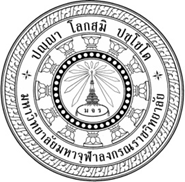  แบบสอบถามเพื่อการวิจัย เรื่อง ประสิทธิภาพการบริหารงานด้านป้องกันภัยของเทศบาลตำบลดีลัง อำเภอพัฒนานิคม จังหวัดลพบุรี คำชี้แจง๑. แบบสอบถามนี้แบ่งออกเป็น ๓ ตอน คือ	ตอนที่ ๑ เป็นแบบสอบถามเกี่ยวกับสถานภาพของผู้ตอบแบบสอบถาม	ตอนที่ ๒ เป็นแบบสอบถามเกี่ยวกับประสิทธิภาพการบริหารงานด้านป้องกันภัยของเทศบาลตำดีลัง อำเภอพัฒนานิคม จังหวัดลพบุรี ทั้ง ๔ ด้าน		๑) การบริหารงานด้านการบรรเทา		๒) การบริหารงานด้านการเตรียมการ		๓) การบริหารงานด้านการสู้ภัย		๔) การบริหารงานด้านการฟื้นฟู	ตอนที่ ๓ เป็นแบบสอบถามปลายเปิด (Open ended) เกี่ยวกับปัญหา อุปสรรคและข้อเสนอแนะแนวทางในการพัฒนาประสิทธิภาพการบริหารงานด้านป้องกันภัยของเทศบาลตำดีลังอำเภอพัฒนานิคม จังหวัดลพบุรี 	๒.ขอความกรุณาได้โปรดตอบคำถามทุกข้อ	๓.ข้อมูลจากแบบสอบถามของท่าน ผู้วิจัยถือว่าเป็นความลับที่สุด และจะไม่มีผลกระทบกระเทือนต่อท่านแต่อย่างใด	๔.เมื่อท่านตอบแบบสอบถามเสร็จแล้ว  กรุณาตรวจดูอีกครั้งว่าท่านได้ตอบแบบสอบถามครบทุกข้อแล้วหรือยัง  แบบสอบถามที่ตอบทุกข้อเท่านั้นจึงจะเป็นแบบสอบถามที่สมบูรณ์และนำไปใช้ในการวิจัยได้ขอขอบคุณในความเมตตานุเคราะห์ของท่านพระศิวากร เตชปญฺโญ (วันทา)นิสิตปริญญาโท หลักสูตรรัฐประศาสนศาสตร์มหาบัณฑิตมหาวิทยาลัยมหาจุฬาลงกรณราชวิทยาลัยตอนที่ ๑ ข้อมูลทั่วไปของผู้ตอบแบบสอบถามคำชี้แจง โปรดทำเครื่องหมาย √ ลงใน  ที่ตรงกับสถานภาพความเป็นจริงของท่าน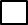 เพศ	 ชาย	 หญิงอายุ		 ๑๘ - ๓๐ ปี   ๓๑ – ๔๕ ปี  ๔๖ – ๖๐ ปี	           มากกว่า ๖๐ ปี ขึ้นไป	๓. ระดับการศึกษาขั้นสูงสุด		 ประถมศึกษา			 มัธยมศึกษาตอนต้น		 มัธยมศึกษาตอนปลาย	 อนุปริญญาหรือเทียบเท่า			 ปริญญาตรี			 สูงกว่าปริญญาตรี			 อื่น ๆ (โปรดระบุ)........................................................................................อาชีพ		 เกษตรกรรม			 ทำธุรกิจส่วนตัว/ค้าขาย		 รับราชการ			 รัฐวิสาหกิจ		 รับจ้างทั่วไป			 อื่น ๆ (โปรดระบุ)................................รายได้		 ต่ำกว่า  ๕,๐๐๐ บาท		 ๕,๐๐๐ – ๑๐,๐๐๐ บาท		 ๑๐,๐๐๑ – ๑๕,๐๐๐ บาท	 ๑๕,๐๐๑ – ๒๐,๐๐๐ บาท			 ๒๐,๐๐๑ – ๓๐,๐๐๐ บาท	 มากกว่า ๓๐,๐๐๐ บาทตอนที่ ๒ ความคิดเห็นต่อประสิทธิภาพการบริหารงานด้านป้องกันภัยของเทศบาลตำดีลัง อำเภอพัฒนานิคม จังหวัดลพบุรี คำชี้แจง : โปรดทำเครื่องหมาย √ ลงในช่องที่ตรงกับความคิดเห็นของท่านที่สุดเพียงข้อเดียว โดยมีหลักเกณฑ์การพิจารณาดังนี้ 	๕ หมายถึง ประสิทธิภาพการบริหารงานด้านป้องกันภัยอยู่ในระดับมากที่สุด	๔ หมายถึง ประสิทธิภาพการบริหารงานด้านป้องกันภัยอยู่ในระดับมาก	๓ หมายถึง ประสิทธิภาพการบริหารงานด้านป้องกันภัยอยู่ในระดับปานกลาง	๒ หมายถึง ประสิทธิภาพการบริหารงานด้านป้องกันภัยอยู่ในระดับน้อย	๑ หมายถึง ประสิทธิภาพการบริหารงานด้านป้องกันภัยอยู่ในระดับน้อยที่สุดตอนที่ ๓ เป็นแบบสอบถามปลายเปิด (Open ended) เกี่ยวกับปัญหา อุปสรรคและข้อเสนอแนะแนวทางในการพัฒนาประสิทธิภาพการบริหารงานด้านป้องกันภัยของเทศบาลตำบลดีลัง 
อำเภอพัฒนานิคม จังหวัดลพบุรี๑. การบริหารงานด้านการบรรเทา	ปัญหา อุปสรรค…………………………………………………………………………………………………………………………………………………………………………………………………………………………………………………………………………………………………………………………………………………………………………………………………………………….............................	ข้อเสนอแนะ……………………………………………………………………………………………………………………………………………………………………………………………………………………………………………………………………………………………………………………………………………………………………………………………………………………………………………..๒. การบริหารงานด้านการเตรียมการ	ปัญหา อุปสรรค…………………………………………………………………………………………………………………………………………………………………………………………………………………………………………………………………………………………………………………………………………………………………………………………………………………………………………….	ข้อเสนอแนะ……………………………………………………………………………………………………………………………………………………………………………………………………………………………………………………………………………………………………………………………………………………………………………………………………………………………………………..๓. การบริหารงานด้านการสู้ภัย	ปัญหา อุปสรรค……………………………………………………………………………………………………………………………………………………………………………………………………………………………………………………………………………………………………………………………………………………………………………………………………………………………………………..	ข้อเสนอแนะ……………………………………………………………………………………………………………………………………………………………………………………………………………………………………………………………………………………………………………………………………………………………………………………………………………………………………………..๔. การบริหารงานด้านการฟื้นฟู	ปัญหา อุปสรรค……………………………………………………………………………………………………………………………………………………………………………………………………………………………………………………………………………………………………………………………………………………………………………………………………………………………………………..	ข้อเสนอแนะ……………………………………………………………………………………………………………………………………………………………………………………………………………………………………………………………………………………………………………………………………………………………………………………………………………………………………………..ขอขอบพระคุณทุกท่านที่ตอบแบบสอบภาคผนวก ซ แบบสัมภาษณ์เพื่อการวิจัย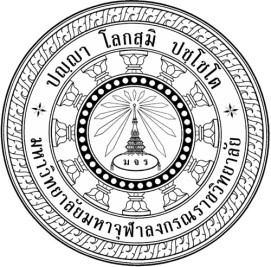 แบบสัมภาษณ์เรื่อง  ประสิทธิภาพการบริหารงานด้านป้องกันภัยของเทศบาลตำดีลังอำเภอพัฒนานิคม จังหวัดลพบุรีตอนที่ ๑ ข้อมูลทั่วไปเกี่ยวกับผู้ให้สัมภาษณ์ผู้ถูกสัมภาษณ์ ชื่อ………………………………………………………ตำแหน่ง………………………………………………ตำบล…………………………………….อำเภอ……………………………………….จังหวัด…………………………………..ผู้สัมภาษณ์…………………………………………………………………วันสัมภาษณ์…………………………………………สถานที่สัมภาษณ์…………………………………………………………ตอนที่ ๒ เป็นแบบสอบถามเกี่ยวกับปัญหา อุปสรรค และข้อเสนอแนะ  เกี่ยวกับประสิทธิภาพการบริหารงานด้านป้องกันภัยของเทศบาลตำดีลัง อำเภอพัฒนานิคม จังหวัดลพบุรี 	๑) สภาพพื้นที่ทั่วไปขององค์กรปกครองส่วนท้องถิ่น จังหวัดลพบุรี เป็นอย่างไร......................................................................................................................................................................................................................................................................................................................................................................................................................................................................................................................................................................................................................................................................................................................................................................................................... 	๒) กระบวนการบริหารงานด้านป้องกันภัยของเทศบาลตำบลดีลัง อำเภอพัฒนานิคม จังหวัดลพบุรี เป็นอย่างไรใน ๔ ด้าน ดังต่อไปนี้	๒.๑ ด้านการบรรเทา ……………………………………………………………………………………………………………………………………………………………………………………………………………………………………………………………………………………………………………………………………………………………………………………………………………………………………………………………………………………………………………………………………………………………………………………………………………………………………………………………………………………………………………………….๒.๒ ด้านการเตรียมการ.........................................................................................................................................................................................................................................................................................................................................................................................................................................................................................................................................................................................................................................................................................................................................................................................................	๒.๓ ด้านการสู้ภัย………………………………………………………………………………………………………………………………………………………………………………………………………………………………………………………………………………………………………………………………………………………………………………………………………………………………………………………………………………………………………………………………………………………………………………………………………………………………………………………………………………………………………………………	๒.๔ ด้านการฟื้นฟู.........................................................................................................................................................................................................................................................................................................................................................................................................................................................................................................................................................................................................................................................................................................................................................................................................	๓) ข้อเสนอแนะในการบริหารงานด้านป้องกันภัยของเทศบาลตำดีลัง อำเภอพัฒนานิคม จังหวัดลพบุรี มีอะไรบ้างและแนวทางการแก้ไขควรเป็นอย่างไร…………………………………………………………………………………………………………………………………………………………………………………………………………………………………………………………………………………………………………………………………………………………………………………………………………………………………………………………………………………………………………………………………………………………………………………………………………………………………………………………………………………………………………………………ขอขอบพระคุณทุกท่านที่ตอบแบบสอบสัมภาษณ์บัณฑิตวิทยาลัย มหาวิทยาลัยมหาจุฬาลงกรณราชวิทยาลัย  “”   ........................................................(พระมหาสมบูรณ์ วุฑฺฒิกโร, ดร.)คณบดีบัณฑิตวิทยาลัย(พระมหาสมบูรณ์ วุฑฺฒิกโร, ดร.)คณบดีบัณฑิตวิทยาลัย(พระมหาสมบูรณ์ วุฑฺฒิกโร, ดร.)คณบดีบัณฑิตวิทยาลัย........................................................ประธานกรรมการประธานกรรมการ(พิมพ์ชื่อประธานกรรมการ)(พิมพ์ชื่อประธานกรรมการ)(พิมพ์ชื่อประธานกรรมการ)........................................................กรรมการกรรมการ(พิมพ์ชื่อกรรมการตรวจสอบ/ภายนอก)(พิมพ์ชื่อกรรมการตรวจสอบ/ภายนอก)(พิมพ์ชื่อกรรมการตรวจสอบ/ภายนอก)........................................................กรรมการกรรมการ(พิมพ์ชื่อกรรมการตรวจสอบ)(พิมพ์ชื่อกรรมการตรวจสอบ)(พิมพ์ชื่อกรรมการตรวจสอบ)........................................................กรรมการกรรมการ(ผศ.ดร.รัฐพล เย็นใจมา)(ผศ.ดร.รัฐพล เย็นใจมา)(ผศ.ดร.รัฐพล เย็นใจมา)........................................................กรรมการกรรมการ(ผศ.ดร.อนุวัต กระสังข์)(ผศ.ดร.อนุวัต กระสังข์)(ผศ.ดร.อนุวัต กระสังข์)ผศ.ดร.รัฐพล เย็นใจมาประธานกรรมการผศ.ดร.อนุวัต กระสังข์กรรมการ:ประสิทธิภาพการบริหารงานด้านป้องกันภัยของเทศบาลตำบลดีลัง อำเภอพัฒนานิคม จังหวัดลพบุรีผู้วิจัย:พระศิวากร เตชปญฺโญ (วันทา)ปริญญา::ผศ .ดร.รัฐพล เย็นใจมา, พธ.บ. (สาขาวิชาบริหารรัฐกิจ), พธ.ม. (รัฐประศาสนศาสตร์), พธ.ด. (รัฐประศาสนศาสตร์)    :ผศ .ดร.อนุวัต  กระสังข์, พธ.บ. (พระพุทธศาสนา), พธ.ม. (พระพุทธศาสนา), พธ.ด. (รัฐประศาสนศาสตร์)::Efficiency of  Safety Administration of Dilang Sub District, Pattananikom District of Lobburi ProvinceResearcher:Phra Siwakorn Tecjapañño  (Wanta)Degree:Master of  Public Administration  :Asst. Prof. Dr.Rattapon  Yenjaima,B.A. (Public Administration),  M.A. (Public Administration), Ph.D. (Public Administration):Asst. Prof. Dr. Anuwat  Krasang,  B.A, (Buddhism), M.A. (Buddhist Studies), Ph.D. (Public Administration):พระศิวากร เตชปญฺโญ (วันทา)   เรื่อง   เรื่อง   เรื่อง   หน้าบทคัดย่อภาษาไทยบทคัดย่อภาษาไทยบทคัดย่อภาษาไทย      กบทคัดย่อภาษาอังกฤษบทคัดย่อภาษาอังกฤษบทคัดย่อภาษาอังกฤษ      คกิตติกรรมประกาศกิตติกรรมประกาศกิตติกรรมประกาศ      จสารบัญสารบัญสารบัญ      ฉสารบัญตารางสารบัญตารางสารบัญตาราง      ฌสารบัญแผนภาพสารบัญแผนภาพสารบัญแผนภาพ      ฐบทที่ ๑บทนำบทนำบทนำ๑.๑ความเป็นมาและความสำคัญของปัญหาความเป็นมาและความสำคัญของปัญหา      ๑๑.๒คำถามการวิจัยคำถามการวิจัย      ๔๑.๓วัตถุประสงค์ของการวิจัยวัตถุประสงค์ของการวิจัย      ๔๑.๔ขอบเขตการวิจัยขอบเขตการวิจัย      ๕๑.๕สมมติฐานการวิจัย สมมติฐานการวิจัย       ๖๑.๖นิยามศัพท์เฉพาะที่ใช้ในการวิจัยนิยามศัพท์เฉพาะที่ใช้ในการวิจัย      ๖๑.๗ประโยชน์ที่ได้รับจากการวิจัยประโยชน์ที่ได้รับจากการวิจัย      ๗บทที่ ๒แนวคิด ทฤษฏีและงานวิจัยที่เกี่ยวข้องแนวคิด ทฤษฏีและงานวิจัยที่เกี่ยวข้องแนวคิด ทฤษฏีและงานวิจัยที่เกี่ยวข้อง๒.๑แนวคิดและทฤษฎีเกี่ยวกับประสิทธิภาพแนวคิดและทฤษฎีเกี่ยวกับประสิทธิภาพ      ๘๒.๒แนวคิดและทฤษฎีเกี่ยวกับการบริหารงานด้านป้องกันภัยแนวคิดและทฤษฎีเกี่ยวกับการบริหารงานด้านป้องกันภัย    ๑๙๒.๓ข้อมูลบริบทเรื่องที่วิจัยข้อมูลบริบทเรื่องที่วิจัย    ๖๙๒.๔งานวิจัยที่เกี่ยวข้องงานวิจัยที่เกี่ยวข้อง    ๘๑๒.๕กรอบแนวคิดการวิจัยกรอบแนวคิดการวิจัย    ๙๒สารบัญ (ต่อ)สารบัญ (ต่อ)เรื่องเรื่อง  หน้าบทที่ ๓วิธีดำเนินการวิจัยวิธีดำเนินการวิจัยวิธีดำเนินการวิจัย๓.๑รูปแบบการวิจัยรูปแบบการวิจัย   ๙๓๓.๒ประชากรและกลุ่มตัวอย่างประชากรและกลุ่มตัวอย่าง   ๙๓๓.๓เครื่องมือที่ใช้ในการวิจัยเครื่องมือที่ใช้ในการวิจัย   ๙๖๓.๔การเก็บรวบรวมข้อมูลการเก็บรวบรวมข้อมูล   ๙๙๓.๕การวิเคราะห์ข้อมูลการวิเคราะห์ข้อมูล   ๑๐๐บทที่ ๔ผลการวิเคราะห์ข้อมูลผลการวิเคราะห์ข้อมูลผลการวิเคราะห์ข้อมูล๔.๑ข้อมูลปัจจัยส่วนบุคคลของผู้ตอบแบบสอบถามข้อมูลปัจจัยส่วนบุคคลของผู้ตอบแบบสอบถาม   ๑๐๒๔.๒ผลการวิเคราะห์ระดับความคิดเห็นในประสิทธิภาพการบริหารงานด้านป้องกันภัยของเทศบาลตำบลดีลัง อำเภอพัฒนานิคม จังหวัดลพบุรีผลการวิเคราะห์ระดับความคิดเห็นในประสิทธิภาพการบริหารงานด้านป้องกันภัยของเทศบาลตำบลดีลัง อำเภอพัฒนานิคม จังหวัดลพบุรี   ๑๐๕๔.๓ผลการวิเคราะห์การเปรียบเทียบความคิดเห็นของประชาชนต่อประสิทธิภาพการบริหารงานด้านป้องกันภัยของเทศบาลตำบลดีลัง อำเภอพัฒนานิคม จังหวัดลพบุรีผลการวิเคราะห์การเปรียบเทียบความคิดเห็นของประชาชนต่อประสิทธิภาพการบริหารงานด้านป้องกันภัยของเทศบาลตำบลดีลัง อำเภอพัฒนานิคม จังหวัดลพบุรี   ๑๑๐๔.๔ผลการวิเคราะห์ความคิดเห็นเกี่ยวกับ ปัญหา อุปสรรคและข้อเสนอแนะการบริหารงานด้านป้องกันภัยของเทศบาลตำบลดีลัง อำเภอพัฒนานิคม จังหวัดลพบุรีผลการวิเคราะห์ความคิดเห็นเกี่ยวกับ ปัญหา อุปสรรคและข้อเสนอแนะการบริหารงานด้านป้องกันภัยของเทศบาลตำบลดีลัง อำเภอพัฒนานิคม จังหวัดลพบุรี   ๑๓๖๔.๕ผลการวิเคราะห์แบบสัมภาษณ์ของผู้ให้ข้อมูลหลักเกี่ยวกับประสิทธิภาพการบริหารงานด้านป้องกันภัยของเทศบาลตำบลดีลัง อำเภอพัฒนานิคม จังหวัดลพบุรีผลการวิเคราะห์แบบสัมภาษณ์ของผู้ให้ข้อมูลหลักเกี่ยวกับประสิทธิภาพการบริหารงานด้านป้องกันภัยของเทศบาลตำบลดีลัง อำเภอพัฒนานิคม จังหวัดลพบุรี   ๑๓๘๔.๖องค์ความรู้ องค์ความรู้    ๑๕๐บทที่ ๕สรุป อภิปรายผลและข้อเสนอแนะสรุป อภิปรายผลและข้อเสนอแนะสรุป อภิปรายผลและข้อเสนอแนะ๕.๑สรุปผลการวิจัยสรุปผลการวิจัย   ๑๕๕๕.๒อภิปรายผลการวิจัยอภิปรายผลการวิจัย   ๑๖๒๕.๓ข้อเสนอแนะข้อเสนอแนะ   ๑๖๘บรรณานุกรมบรรณานุกรม  ๑๗๐สารบัญ (ต่อ)สารบัญ (ต่อ)เรื่องเรื่อง  หน้าภาคผนวกภาคผนวกภาคผนวก ก หนังสือขอความอนุเคราะห์เป็นผู้เชี่ยวชาญตรวจสอบเครื่องมือวิจัยภาคผนวก ก หนังสือขอความอนุเคราะห์เป็นผู้เชี่ยวชาญตรวจสอบเครื่องมือวิจัย  ๑๗๖ภาคผนวก ข ผลการหาค่าดัชนีความสอดคล้อง (IOC) ของแบบสอบถามภาคผนวก ข ผลการหาค่าดัชนีความสอดคล้อง (IOC) ของแบบสอบถาม  ๑๘๓ภาคผนวก ค หนังสือขอความอนุเคราะห์เก็บข้อมูลการวิจัยเพื่อตรวจสอบความเที่ยงตรงของแบบสอบถามภาคผนวก ค หนังสือขอความอนุเคราะห์เก็บข้อมูลการวิจัยเพื่อตรวจสอบความเที่ยงตรงของแบบสอบถาม  ๑๘๘ภาคผนวก ง ผลการหาค่าความเชื่อมั่นของเครื่องมือ (Reliability) ของแบบสอบถามภาคผนวก ง ผลการหาค่าความเชื่อมั่นของเครื่องมือ (Reliability) ของแบบสอบถาม  ๑๙๐ภาคผนวก จ หนังสือขอความอนุเคราะห์เก็บข้อมูลวิจัยภาคผนวก จ หนังสือขอความอนุเคราะห์เก็บข้อมูลวิจัย  ๑๙๔ภาคผนวก ฉ แบบสอบถามเพื่อการวิจัยภาคผนวก ฉ แบบสอบถามเพื่อการวิจัย  ๑๙๖ภาคผนวก ช หนังสือขอความอนุเคราะห์สัมภาษณ์เชิงลึก ผู้ให้ข้อมูลสำคัญ (Key informants)ภาคผนวก ช หนังสือขอความอนุเคราะห์สัมภาษณ์เชิงลึก ผู้ให้ข้อมูลสำคัญ (Key informants)  ๒๐๔ภาคผนวก ซ แบบสัมภาษณ์เพื่อการวิจัยภาคผนวก ซ แบบสัมภาษณ์เพื่อการวิจัย  ๒๑๗ประวัติผู้วิจัยประวัติผู้วิจัย  ๒๒๑ข้อที่ประสิทธิภาพการบริหารงานด้านป้องกันภัยของเทศบาลตำบลดีลัง อำเภอพัฒนานิคม จังหวัดลพบุรีระดับการปฏิบัติระดับการปฏิบัติระดับการปฏิบัติระดับการปฏิบัติระดับการปฏิบัติข้อที่ประสิทธิภาพการบริหารงานด้านป้องกันภัยของเทศบาลตำบลดีลัง อำเภอพัฒนานิคม จังหวัดลพบุรีมากที่สุดมากปานกลางน้อยน้อยที่สุด ๑. การบริหารงานด้านการบรรเทา๑.เทศบาลตำบลมีการจัดทำแผน/ประชาคมในการบริหารงานด้านป้องกันภัยในการบรรเทาปัญหาผู้ประสบภัย๒.เทศบาลตำบลมีการบูรณาการแผนกับหน่วยงานอื่นในการบริหารงานด้านป้องกันภัยในการบรรเทาปัญหาผู้ประสบภัย๓.เจ้าหน้าที่เทศบาลตำบลปฏิบัติงานในการบรรเทาปัญหาผู้ประสบภัยอย่างรวดเร็ว๔.เทศบาลตำบลมีการสำรวจพื้นที่ในการดูแลป้องกันภัยและบรรเทาปัญหาผู้ประสบภัย๕.การจัดการให้เกิดการเหมาะสมในการบรรเทาปัญหาผู้ประสบภัย เช่น การจัดการดูแลในเหตุการณ์ที่ผู้ประสบภัยต้องการ๖.เจ้าหน้าที่เทศบาลตำบลมีความพร้อมในการป้องกันภัยและบรรเทาปัญหาผู้ประสบภัยข้อที่ประสิทธิภาพการบริหารงานด้านป้องกันภัยของเทศบาลตำบลดีลัง อำเภอพัฒนานิคม จังหวัดลพบุรีระดับการปฏิบัติระดับการปฏิบัติระดับการปฏิบัติระดับการปฏิบัติระดับการปฏิบัติข้อที่ประสิทธิภาพการบริหารงานด้านป้องกันภัยของเทศบาลตำบลดีลัง อำเภอพัฒนานิคม จังหวัดลพบุรีมากที่สุดมากปานกลางน้อยน้อยที่สุด๗.เทศบาลตำบลมีการประเมินความเสี่ยงในการบริหารจัดการปัญหาผู้ประสบภัย๒.การบริหารงานด้านการเตรียมการ๑.เทศบาลตำบลมีการจัดตั้งศูนย์อำนวยการเฉพาะกิจเมื่อประสบปัญหาผู้ประสบภัย๒.เทศบาลตำบลมีการจัดเตรียมบุคลากรและเครื่องมือ อุปกรณ์ ที่เหมาะสมและเพียงพอ๓.เทศบาลตำบลมีการมอบหมายงานให้แต่ละฝ่ายรับผิดชอบปัญหาผู้ประสบภัยอย่างชัดเจน๔.เทศบาลตำบลมีการตรวจตราดูแลความเรียบร้อยของประชาชน๕.เทศบาลตำบลมีบุคคลากรที่รองรับในเกิดปัญหาผู้ประสบภัยพอกัน๖.เทศบาลตำบลมีการสำรวจพื้นที่ ที่เสี่ยงในการเกิดเหตุ๗.เทศบาลตำบลมีการประเมินสถานการณ์ปัญหาของผู้ประสบภัย๓.การบริหารงานด้านการสู้ภัย๑.เทศบาลตำบลมีการประกาศข่าวสารและการแจ้งเตือนปัญหาผู้ประสบภัยในพื้นที่แก่ประชาชน๒.เทศบาลตำบลมีชุดให้ความช่วยเหลือหรือชุดเคลื่อนที่เร็วคอยช่วยเหลือ/เคลื่อนย้ายผู้ประสบภัย๓.เทศบาลตำบลมีการจัดตั้งศูนย์พักพิงชั่วคราวในพื้นที่แก่ประชาชน๔.เทศบาลตำบลมีการสร้างความร่วมมือในการประสานงานกับชุมชนข้อที่ประสิทธิภาพการบริหารงานด้านป้องกันภัยของเทศบาลตำบลดีลัง อำเภอพัฒนานิคม จังหวัดลพบุรีระดับการปฏิบัติระดับการปฏิบัติระดับการปฏิบัติระดับการปฏิบัติระดับการปฏิบัติข้อที่ประสิทธิภาพการบริหารงานด้านป้องกันภัยของเทศบาลตำบลดีลัง อำเภอพัฒนานิคม จังหวัดลพบุรีมากที่สุดมากปานกลางน้อยน้อยที่สุด๕.เทศบาลตำบลมีการสนับสนุนและการประสานงานกับหน่วยแพทย์เคลื่อนที่๖.เทศบาลตำบลมีการให้ความรู้ด้านสุขอนามัยแก่ประชาชน๗.หากมีเหตุฉุกเฉินสามารถแจ้งเจ้าหน้าที่เทศบาลตำบลแก้ไขได้อย่างทันท่วงที๔.การบริหารงานด้านการฟื้นฟู๑.เทศบาลตำบลมีการเยียวยาและฟื้นฟูจิตใจในพื้นที่แก่ประชาชนที่ประสบภัย๒.เทศบาลตำบลมีการดูแลและช่วยเหลือในพื้นที่หลังผู้ประสบภัย๓.เทศบาลตำบลมีการร่วมกับหน่วยแพทย์หรือสาธารณสุขมาให้บริการแก่ประชาชนในพื้นที่๔.เทศบาลตำบลมีการบูรณะซ่อมแซมสาธารณประโยชน์ที่ได้รับความเสียหาย๕.เทศบาลตำบลมีการดูแลเรื่องภัยธรรมชาติและภัยที่เกิดจากมนุษย์หลังเกิดปัญหาผู้ประสบภัยและป้องกันภัย๖.เทศบาลตำบลมีการจัดสรรเครื่องมือดูแลและช่วยเหลือให้กับประชาชนในพื้นที่ที่ประสบภัยอย่างถูกต้องตามสถานการณ์๗.เทศบาลตำบลมีการช่วยเหลือจ่ายเงินค่าชดเฉยความเสียหายที่เกิดจากภัยต่างๆ